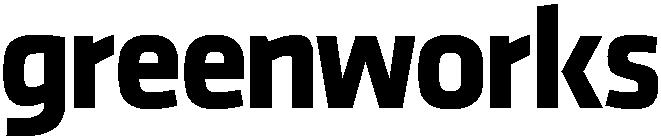 ВОЗДУШНЫЙ КОМПРЕССОР4102007/4101807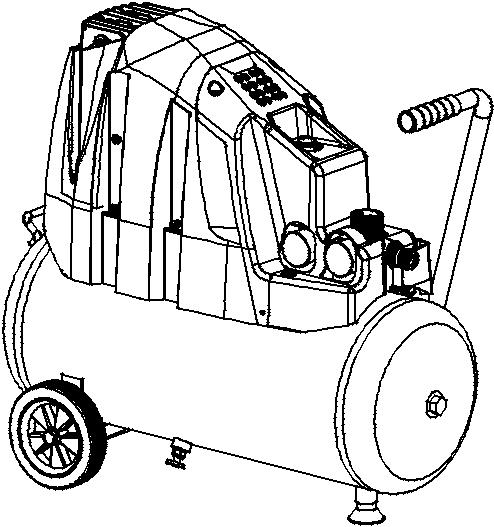 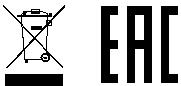  Обзор компонентов/стандартная комплектация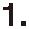 (Рисунок 1.)Корпус входного воздушного фильтра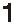 Компрессорный насос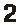 Ресивер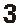 Кран слива конденсата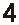 Клапан выпуска сжатого воздуха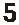 (быстросъемная муфта),с пневморегулированиемМанометр давления на выходе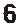 Регулятор давления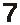 Манометр давления в воздухосборнике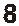 Выключатель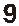 Предохранительный клапан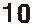 Маслосливная пробка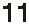 Смотровое окно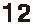 Винт маслосливной пробки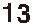 2.Прочитайте в первую очередь!Данные правила написаны для обеспечения безопасного использования устройства с минимальными временными затратами. Советы по ознакомлению с инструкцией.Перед использованием устройства полностью прочитайте данные правила. Особое внимание обращайте на указания по безопасности.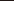 Данные правила предназначены для пользователей, имеющих базовые технические знания в использовании устройств, аналогичных описанному здесь. Если у вас нет опыта в использовании данного типа устройств, рекомендуется перед эксплуатацией устройства обратиться за советом к опытному пользователю.Храните документы, прилагающиеся к устройству, в надежном месте для обращения к ним в будущем. Сохраняйте документы, подтверждающие покупку, необходимые при наступлении гарантийного случая.случае аренды или продажи данного устройства убедитесь в наличии прилагающихся к нему документов.Производитель не несет ответственности за ущерб, вызванный несоблюдением данных правил.Важные сведения по технике безопасности обозначаются следующими предупреждающими надписями.Опасность!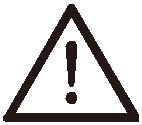 Предупреждение о возможностипричинения травмы и ущербаокружающей среде.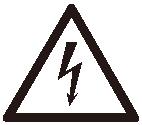 Риск поражения электрическимтоком!Риск получения травмы врезультате пораженияэлектрическим током!Предупреждение!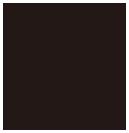 Опасность повреждения прибора.Примечание.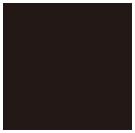 Дополнительная информация.Номера на рисунках (1, 2, 3…):указывают компоненты;идут последовательно;соответствуют номерам в тексте, заключенным в фигурные скобки(1), (2), (3)... в тексте.Инструкции, требующие последовательного выполнения, пронумерованы.Инструкции, не требующие последовательного выполнения, обозначены маркером.При перечислении используется длинное тире.Указания по безопасности3.1 Условия эксплуатацииДанное устройство предназначено для генерации сжатого воздуха, необходимого для работы пневматических инструментов.Не допускается какое-либо использование устройства в медицинских целях, пищевой промышленности, а также для наполнения кислородных баллонов для дыхательных аппаратов.Запрещается сжатие взрывоопасных, горючих газов или вредных для здоровья газов. Не допускается использование устройства в опасных зонах.Не допускается использование устройства не по назначению. Несоблюдение данных требований, изменение устройства или использование компонентов, не одобренных компанией-производителем, может привести к непредвиденным повреждениям!Дети, подростки и другие пользователи,не прошедшие инструктаж по использованию данного устройства, не допускаются к работеданным устройством и присоединенными к нему пневматическими инструментами.3.2 Общие правила техники безопасности При эксплуатации данного электроинструмента следуйте следующим правилам техники безопасности во избежание риска получения травмы и нанесения материального ущерба.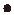  Соблюдайте указания по технике безопасности, приведенные в соответствующих главах. Храните документы, прилагающиеся к устройству, в надежном месте для обращения к ним в будущем. Соблюдайте общие правила по страхованию и предотвращению несчастных случаев, относящиеся к эксплуатации воздушных компрессоров и пневматических инструментов.1 Общие факторы риска!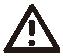 Содержите свое рабочее место в чистоте, неубранное рабочее место может привести к несчастному случаю.Будьте бдительны. Знайте, что вы делаете. Приступайте к работе осознанно. Не работайте с электроинструментом, если вы находитесь в состоянии алкогольного, наркотического опьянения или под воздействием лекарственных средств.Перед работой оценивайте условияокружающей среды.Следите, чтобы рабочее место былохорошо освещено.Избегайте неправильных вариантовположения тела в процессе работы.Сохраняйте устойчивое положение.Не используйте электроинструмент вблизи легковоспламеняющихся жидкостей или газов.Следите, чтобы поблизости не былопосторонних людей (особенно детей).Не позволяйте другим лицам прикасаться к устройству или кабелю питания во время работы электроинструмента.Не перегружайте электрический инструмент.Используйте его строго в рамках заданногодиапазона мощности(см. «Технические характеристики»).Опасность! Риск поражения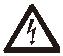 электрическим током! Не используйте электроинструментпод дождем. Не используйте электроинструмент в сырых местах. При работе с электроинструментом избегайте контакта с заземленными объектами, такими как батареи отопления, трубы, плиты или холодильники при работе с данным электроинструментом. Не используйте кабель питания непо назначению.Риск получения травмы отвыброса сжатого воздуха илетящих частиц! Никогда не направляйте сжатый воздух на людей или животных! Убедитесь, что используемые пневматические инструменты и дополнительное оборудование предназначены для эксплуатации в пределах допустимого рабочего давления либо снабжены регулятором давления. Обратите внимание, что при отсоединении быстросъемной муфты сжатый воздух, находящийся в шланге давления резко выйдет наружу. Поэтому необходимо прочно удерживать шланг при его отсоединении. Убедитесь, что все резьбовые соединения надежно закреплены и затянуты. Не пытайтесь самостоятельно производить ремонт устройства! Только квалифицированным специалистам разрешено производить ремонт или техническое обслуживание компрессоров, ресиверов и пневматических инструментов.Опасность от сжатого воздуха,насыщенного маслом!Используйте сжатый воздух,насыщенный маслом, только дляпредназначенных к этомупневматических инструментов.Не используйте воздушный шланг,который применялся для сжатоговоздуха, содержавшего масло, дляработы с пневматическимиинструментами, не предназначеннымидля эксплуатации со сжатым воздухом,содержащим масло.Не заполняйте шины сжатым воздухом,содержащим масло.Риск получения ожогов ототдельных частей устройства,выпускающих сжатый воздух!Дайте устройству остыть передтехническим обслуживанием.Риск получения травмы отдвижущихся деталей!Не используйте электроприбор безустановленных защитных элементов.Обратите внимание, что компрессор будет запущен автоматически, как только давление снизится до минимума. Обесточьте устройство перед любым видом обслуживания.Убедитесь, что при включении(например, после обслуживания) вэлектроприборе нет инструментов илиплохо закрепленных деталей.Опасность, вызваннаяиспользованием ненадлежащихсредств индивидуальной защиты!Надевайте одежду, обеспечивающуюзащиту от тепла.Надевайте защитные очки.Надевайте респираторную маску,если во время работы образуетсяпыль или дым вредные для здоровья.Надевайте подходящую рабочуюодежду. При работе на открытомвоздухе рекомендуется носить обувьна нескользкой подошве.Опасность, вызваннаянеисправностямиэлектрического инструмента!Поддерживайте электроприбор идополнительное оборудование внадлежащем рабочем состоянии.Соблюдайте инструкции потехническому обслуживанию.Перед каждым использованиемпроверяйте электроприбор на предметвозможных повреждений, тщательнопроверяйте предохранительныеустройства, средства защиты илислегка поврежденные детали.Убедитесь, что все движущиеся частиработают должным образом и незаклинивают. Все детали устройствадолжны быть правильно установленысоответствовать всем условиям,необходимым для надлежащей эксплуатации электроприбора.Любое поврежденное защитноеустройство или деталь подлежитнемедленному ремонту или заменеквалифицированным специалистом.Поврежденные выключатели должнызаменяться в сервисном центре.2Не используйте электроприбор, если выключатель не может быть переведен в режим ВКЛ. или ВЫКЛ.Ручки устройства должны быть очищены от масла и смазки.Условные обозначения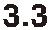 Опасность!Пренебрежение следующимпредупреждением можетпривести к серьезнымтравмам и материальномуущербу.Прочесть руководство по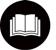 эксплуатации.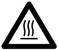 Предупреждение об опасности травмыпри касании разогретых частей.Носите защитные очки.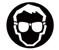 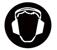 Cледует носить cредства защитыорганов слуха.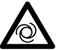 Предупреждение об автоматическомзапуске.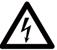 Предупреждение об опасномэлектрическом напряжении!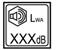 Гарантированный уровень звуковоймощности.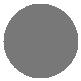  Клапан регулировки давления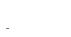 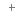 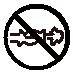 Не открывайте кран, пока не будетприкреплен воздушный шланг.Только для стран ЕС: Не утилизируйте приборы вместе с бытовыми отходами! Согласно директиве 2002/96/EG об утилизации старых электроприборов и электронного оборудования и соответствующим национальным нормам отслужившие свой срок приборы подлежат раздельной утилизации с целью их последующей экологически безопасной переработки.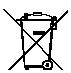  Устройства безопасности Предохранительный клапан (Рисунок 2.)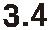 Пружинный предохранительный клапанвстроен в реле давления. Предохранительный клапан открывается в случае превышения максимально допустимого давления.Эксплуатация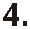  Прочитайте инструкции.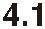 Установка колесУстановите колеса, как показано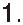 на рисунке. (Рисунок 3.)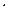 Установите резиновые ножки,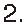 как показано на рисунке. (Рисунок 4.)3.Открутите и снимите пластиковуюкрышку (15).	(Рисунок 5.)Закрутите крышку сапуна (16). (Рисунок 6.)Убедитесь, что винт слива конденсата (17) закрыт. (Рисунок 7.)4.2 Подключение к электросетиОпасность!Высокое напряжениеИспользуйте устройство тольков сухой окружающей среде.Используйте устройство толькос источником питания,удовлетворяющим следующимтребованиям:- розетки установлены надлежащимобразом, заземлены и проверены;- предохранитель соответствуеттехническим характеристикам.Разместите кабель питания такимобразом, чтобы он не мешал работеи не был поврежден.Каждый раз убеждайтесь, чтовыключатель устройстваустановлен в положение ВЫКЛ.перед установкой пробки.Предохраняйте кабель питания отисточников тепла, агрессивныхжидкостей и острых краев.Используйте удлинители кабелятолько с достаточным диаметромпоперечного сечения(см. «Технические характеристики»).Не останавливайте работукомпрессора путем снятия пробки.Для этой цели используйтевыключатель.Снимите пробку послеиспользования.4.3 Генерация сжатого воздуха (Рисунок 8.)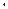 Запустите компрессор (18) и дождитесь, пока давление ресивера не достигнет максимального значения (компрессор отключится). Давление в воздухосборнике отображается на манометре воздухосборника (22).Установите регулятор давленияна необходимом уровне рабочего давления. Текущее рабочее давление отображается на манометре регулируемого давления (21).Предупреждение!Регулируемое давление неможет быть установленовыше максимального рабочегоуровня подключенныхпневматических инструментов!3. Подключите воздушный шланг к клапану выпуска сжатого воздуха (20).4.	Подключите пневматическийинструмент. Теперь электроприборготов к работе.Переведите выключатель в положение ВЫКЛ. (18), если работа не будет продолжаться в ближайшее время. Снимите пробку после выключения компрессора.3Уход и техническое обслуживаниеОпасность!Перед любым видомобслуживанияВыключите устройство.Снимите пробку.Подождите, пока компрессорполностью не остановится.Убедитесь, что компрессор, всепневматические инструменты идополнительное оборудованиене находятся под давлением.Дайте устройству, всемпневматическим инструментами дополнительномуоборудованию остыть.После любого техническогообслуживанияУбедитесь, что все устройствазащиты находятся в рабочемсостоянии.Убедитесь, что никакиеинструменты или другиеэлементы не были оставленына устройстве или внутри него.Ремонт и техническоеобслуживание за исключениемописанного в данном разделедолжны проводиться толькоквалифицированнымиспециалистами.Хранение в вертикальном положении Конструкция воздушного компрессорапозволяет безопасно хранить устройство в горизонтальном или вертикальномположении.5.1Периодическоеобслуживание техническое Перед каждым использованиемПроверьте воздушные шлангина наличие повреждений,при необходимости замените.Проверьте все резьбовыесоединения на герметичность.При необходимости затяните.Проверьте кабель питания наналичие повреждений. Принеобходимости замените его,обратившись кквалифицированному электрику.Через каждые 50 часов работы1.Проверьте воздушный фильтркомпрессорного насоса (23),при необходимости очистите. (Рисунок 9.)2.Проверьте уровень масла в насосе через смотровое окно (24). Долейте масло, если это необходимо. (Рисунок 10.)3.Слейте конденсат из ресивера (25).(Рисунок 11.)Через каждые 250 рабочих часовЗамените входной воздушныйфильтр насоса компрессора.Через каждые 500 часов работы Слейте масло и залейте свежее.Через каждые 1000 часов работы Проведите техобслуживание устройстваавторизованном сервисном центре. Это значительно увеличит срок службы компрессора. Хранение устройства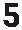 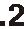 Переведите выключатель в положение ВЫКЛ. и снимите пробку.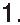 Сбросьте давление из воздухосборника и всех подключенных пневматических инструментов.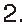 Храните устройство таким образом, чтобы оно не могло быть запущено посторонними лицами.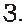 Предупреждение!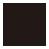 Не храните устройство в незащищенном открытом месте или в условиях повышенной влажности.Не кладите устройство набок при транспортировке или хранении.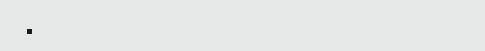 Устранение неисправностейОпасность!Перед любым видомобслуживанияВыключите устройство.Снимите пробку.Подождите, пока компрессорполностью не остановится.Убедитесь, что компрессор, всепневматические инструменты идополнительное оборудованиене находятся под давлением.Дайте устройству, всемпневматическим инструментамдополнительному оборудованию остыть.После любого техническогообслуживанияУбедитесь, что все устройствазащиты находятся в рабочемсостоянии.Убедитесь, что никакиеинструменты или другие элементыне были оставлены на устройствеили внутри него.Если компрессор не запускается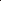 Отсутствует напряжение в электросети.Проверьте кабели, вилку, розетку и сетевой предохранитель.Сетевое напряжение слишком низкое.Используйте удлинители кабеля толькодостаточным диаметром поперечного сечения (см. «Технические характеристики»).Не используйте удлинитель кабеля с холодным устройством.Компрессор был остановлен путемснятия пробки.Переведите выключатель в положение ВЫКЛ., а затем снова в положение ВКЛ.Двигатель перегрелся, что было вызванонедостаточным охлаждением(охлаждающие ребра закрыты).Переведите выключатель компрессора в положение ВЫКЛ. Устраните причину перегрева и дайте устройству остыть в течение 10 минут. Затем снова запустите компрессор.4Компрессорные работает, но неподдерживает достаточногоуровня давления.zПротекает отвод конденсата из ресивера.-Проверьте прокладку сливного крана(ов),при необходимости замените.-Затяните сливной кран(ы).Проверьте клапан на предмет утечки.-Проверьте состояние клапана вспециализированном сервисном центре.Пневматический инструмент необладает достаточным давлением.Регулятор давления открыт не полностью.-Сильнее откройте регулятор давления.Соединительный шланг междукомпрессором и пневматическиминструментом имеет течь.-Проверьте шланги. При необходимостизамените поврежденные детали. Ремонт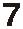 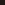 Опасность!Ремонт электроинструментадолжен проводиться толькоквалифицированными электриками!Электроинструмент, нуждающийся времонте, может быть отправлен всервисный центр в вашей стране.Изучите список запасных частей дляподачи заявки.Приложите описание неисправности кэлектроинструменту.Меры по защите окружающей средыОпасность!Конденсат из ресивера содержитостатки масла. Утилизируйте конденсатсоблюдением экологической безопасности, сдавая его в специализированный пункт сбора!Опасность!Утилизируйте моторное масло ссоблюдением экологической безопасности,сдавая его в специализированный пунктсбора!Упаковка устройства может быть на100% подвержена вторичной переработке.Изношенные устройства и дополнительноеоборудование содержат значительноеколичество ценных сырьевых материаловпластмасс, которые могут быть переработаны.Данные инструкции напечатаны на бумаге,отбеленной без использования хлора.5 Технические характеристики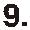 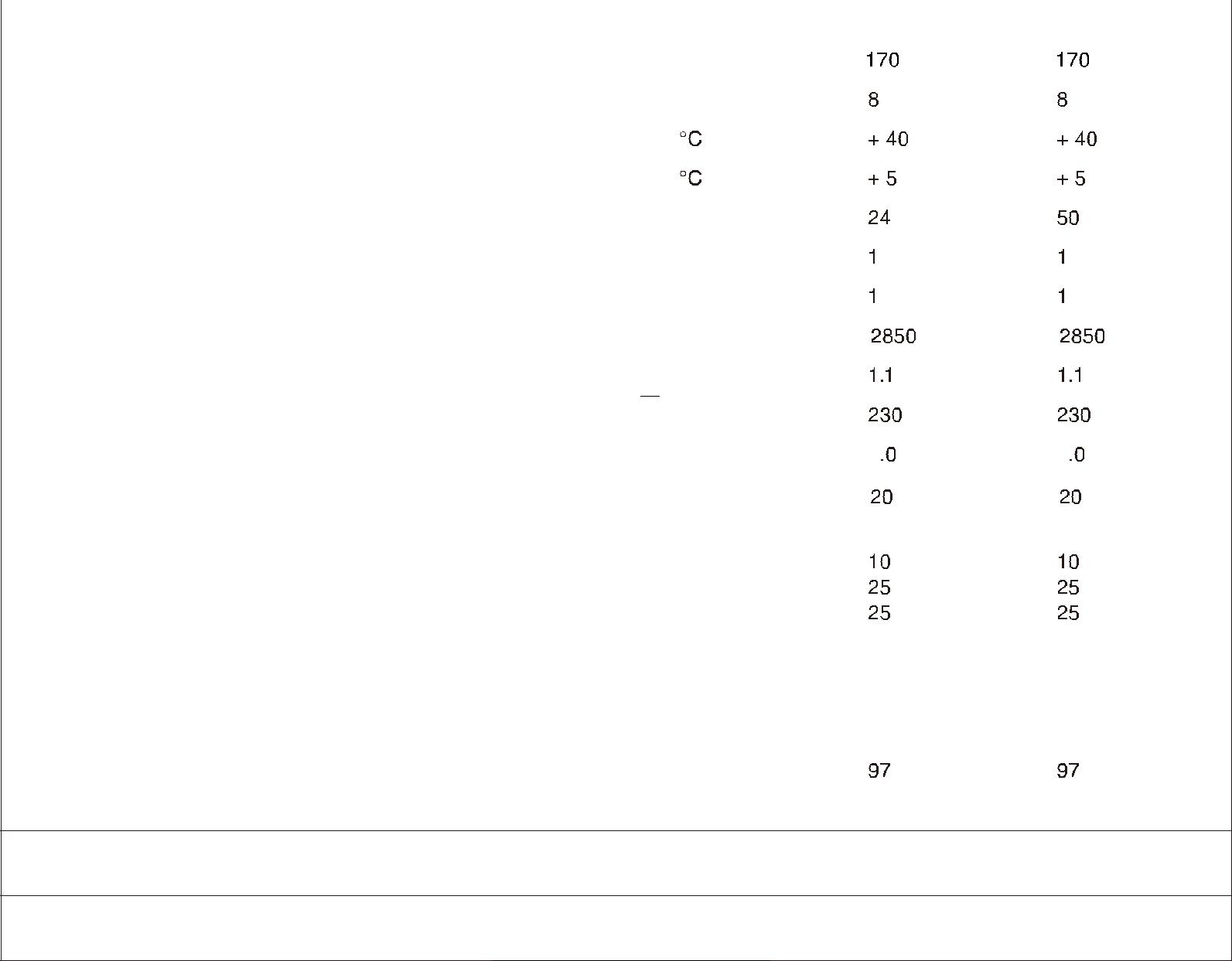 Все характеристики приведены при температуре окружающей среды 20°C.*) Срок службы некоторых компонентов, например, прокладки для клапана, значительно снижается при работе компрессора при высоких температурах (максимальная температура хранения/эксплуатации и выше).**) При температурах ниже минимальной температуры хранения/эксплуатации существует риск замораживания конденсата в ресивере.6ГАРАНТИЙНЫЕ ОБЯЗАТЕЛЬСТВАСрок гарантийного обслуживания на инструменты ТМ GREENWORKS составляет:3 года (36 месяцев) для изделий и зарядных устройств используемых владельцами для личных (некоммерческих) нужд;2 года для аккумуляторных батарей , используемых владель-цами для личных (некоммерческих) нужд;1 год (12 месяцев) для всей профессиональной техники серии 82В), используемых в коммерческих целях и объемах; Гарантийный срок исчисляется с даты продажитовара через розничную торговую сеть официальных дистрибуторов . Эта дата указана в кассовом чеке или гарантийном талоне , подтверждающем факт приобретения инструмента , зарядного устройства или АКБ. В случае устранения недостатков в течение гарантийного срока, гарантийный срок продлевается на период, в течение которого он не использовался потребителем. Гарантийные обязательства не подлежат передаче третьим лицам.ОГРАНИЧЕНИЯ. Гарантийное обслуживание покрывает дефекты, связанные с качеством материалов и заводской сборки инструментов TM GREENWORKS . Гарантийноеобслуживание распространяется на инструменты, завезенные на территорию РФ начиная с 2015 года, через ООО «ГРИНВОРКСТУЛЗ» , имеющиепроизводства и дате продажи.Гарантия Производителя не распространяется на следующие случаи:Неисправности инструмента, возникшие в результате естественного износа изделия, его узлов, механизмов, а так же принадлежностей, таких как: электрические кабели, ножи и режущие полотна, приводные ремни, фильтры, угольные щетки, зажимные устройства и держатели;Механические повреждения, вызванные нарушением правил эксплуатации или хранения, оговорённых в Инструкции по эксплуатации;Повреждения,возникшиевследствиененадлежащего использования инструмента (использование не по назначению);Повреждения, появившиеся результате перегрева,перегрузки, механических воздействий, проникновения в корпус инструмента атмосферных осадков, жидкостей, насекомых или веществ, не являющихся отходами, сопровождающими его применение по назначению (стружка, опилки);Повреждения, возникшие в результате перегрузки инструмента, повлекшей одновременный выход из строя 2-х и более компонентов (ротор и статор, электродвигатель и другие узлы или детали).безусловным признакам перегрузки изделия относятся, помимо прочих, появление:цветов побежалости, деформации или оплавления деталей и узлов изделия, потемнения или обугливания изоляции, повреждения проводовэлектродвигателя под воздействием высокой температуры;Повреждения, возникшие из-за несоблюдения сроков технического обслуживания, указанных в Инструкции по эксплуатации;Повреждения, возникшие из-за несоответствия параметров питающей электросети требованиям к электросети, указанным на инструменте;Повреждения, вызванные очисткой инструментов с использованием химически агрессивных жидкостей;Инструменты, прошедшие обслуживание или ремонт вне авторизованного сервисного центра (АСЦ)GREENWORKS TOOLS;Повреждения, появившиеся в результате самостоятельной модификации или вскрытия инструмента вне АСЦ; 11. Ремонт, произведенный с использованием запчастей, сменных деталей илидополнительных компонентов, которые не поставляются ООО«ГРИНВОРКСТУЛС» или не одобрены к использованию этой компанией, а также на повреждения, появившиеся в результате использованиянеоригинальных запчастей; ГАРАНТИЙНОЕ ОБСЛУЖИВАНИЕ. Для устранения неисправности, возникшей в течение гарантийного срока, Вы можете обратиться в авторизованный сервисный центр (АСЦ) GREENWORKS или к официальному дистрибьютору компании, указанному в Инструкции, а также на сайте www.Greenworkstools.ru.,Основанием для предоставления услуги по гарантийному обслуживанию в рамках данных гарантийных обязательств является правильно оформленный гарантийный талон, содержащий информацию об артикуле, серийном номере, дате продажи инструмента, заверенный подписью и печатью Продавца. Если будет установлено, что поломка инструмента связана с нарушением гарантийных условий производителя, то Вам будет предложено произвести платное обслуживание в одном из АСЦGREENWORKSНастоящие гарантийные обязательства подлежат периодическим обновлениям, чтобы соответствовать новой продукции компании. Копия последней редакции гарантийных обязательств будет доступна на сайте www.greenworkstools.eu и на русскоязычной версии сайта www.greenworkstools.ru.Официальный Сервисный Партнер TM GREENWORKS TOOLS в России – ООО «Фирма Технопарк»: Адрес: Российская Федерация, г. Москва, улица Гвардейская, дом 3, корпус 1. Горячая линия: 8-800-700-65-25.Инструмент ручной электрифицированный, торговых марок «Greenworks Tools», «Greenworks» соответствуют требованиям технических регламентов:-№ ТР ТС 010/2011 «О безопасности машин и оборудования»,№ TP ТС 004/2011 «О безопасности низковольтного оборудования»,№ ТР 020/2011 «Электромагнитная совместимость технических средств».Изготовитель: «Чанчжоу Глоуб Ко., Лтд.»Адрес: 213000, Китайская Народная Республика, провинция Цзянсу, округ Чанчжоу, районЧжунлоу, шоссе Тсинганг, 65. Страна производства: Китай.Официальное представительство и импортер в Российской Федерации и странах CHГ: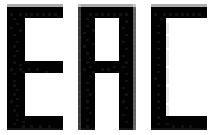 Общество с ограниченной ответственностью «ГРИНВОРКСТУЛС ЕВРАЗИЯ» (краткое название ООО «ГРИНВОРКСТУЛС»Адрес: 119049, Российская Федерация, город Москва, Якиманский переулок, д.6. Телефон: +7-495- 221-8903Импортер в Республику Беларусь:Совместное предприятие СКАНЛИНК-ОООАдрес:  г. Минск, 4-ый пер. Монтажников д.5-16. т.234-99-99	факс 238-04-04	e-mail:opt@scanlink.byЗапрещается выбрасывать электроинструмент вместе с бытовыми отходами!Электроинструмент, отслуживший свой срок и не подлежащий восстановлению, должен утилизироваться согласно нормам, действующим в стране эксплуатации.В других обстоятельствах:не выбрасывайте электроинструмент вместе с бытовым мусором;рекомендуется обращаться в специализированные пункты вторичной переработки сырья.Дата производства указана на этикетке устройства в формате: Месяц / Число / Год.ВНИМАНИЕ!!!случае прекращения электроснабжения либо при отключении инструмента от электросети снимите фиксацию (блокировку) выключателя и переведите его в положение «Выключено» для исключения дальнейшего самопроизвольного включения инструмента.24L50LСвободный выход воздухал/минМакс. рабочее напряжениебарМакс. температура хранения/работы*)Мин. температура хранения/работы**)Объем ресивера.лКол-во отверстий для выпуска воздухаКол-во цилиндровЧастота вращения двигателямин-1Мощность двигателякВтНапряжение питания (50 Гц)ВНоминальный токA66Степень защитыIPМаксимальная общая длина кабеля при использованииудлинителей:м- при поперечном сечении 3 x 1,0 мм2м- при поперечном сечении 3 x 1,0 мм2м- при поперечном сечении 3 x 1,5 мм2м- при поперечном сечении 3 x 1,5 мм2м- при поперечном сечении 3 x 2,5 мм2м- при поперечном сечении 3 x 2,5 мм2Необходимое количество масла (насос)лОколо 0,25Около 0,25Размеры: длина х ширина х высотам м590 x 314 x 553745 x 370 x 625Массакг2127Мощность звука LWAдБ(А)ГарантийныйТалонилитоварныйтоварныйчек,позволяющийпроизвестиидентификациюидентификациюизделияизделияпо  модели,серийномуномеру,коду,дате